Об отмене постановления администрации Ейскоукрепленского сельского поселения Щербиновского района от 14 августа 2023 года № 37 «Об утверждении Положения об участии органов местного самоуправления Ейскоукрепленского сельского поселения Щербиновского района в предупреждении и ликвидации последствий чрезвычайных ситуаций в границах Ейскоукрепленского сельского поселения Щербиновского района»В соответствии с Федеральными законами от 6 октября 2003 года                              № 131-ФЗ «Об общих принципах организации местного самоуправления в Российской Федерации», от 21 декабря 1994 года № 68-ФЗ «О защите населения и территорий от чрезвычайных ситуаций природного и техногенного характера», руководствуясь Уставом Ейскоукрепленского сельского поселения Щербиновского района, п о с т а н о в л я ю:1. Отменить постановление администрации Ейскоукрепленского сельского поселения Щербиновского района от 14 августа 2023 года № 37 «Об утверждении Положения об участии органов местного самоуправления Ейскоукрепленского сельского поселения Щербиновского района в предупреждении и ликвидации последствий чрезвычайных ситуаций в границах Ейскоукрепленского сельского поселения Щербиновского района».2. Разместить настоящее постановление на официальном сайте администрации Ейскоукрепленского сельского поселения Щербиновского района в информационно-телекоммуникационной сети «Интернет».3. Официально опубликовать настоящее постановление в периодическом печатном издании «Информационный бюллетень администрации Ейскоукрепленского сельского поселения Щербиновского района».4. Контроль за выполнением настоящего постановления оставляю за собой.5. Постановление вступает в силу на следующий день после его официального опубликования.Глава Ейскоукрепленского сельского поселения Щербиновского района                                                                  С.П. Рассолова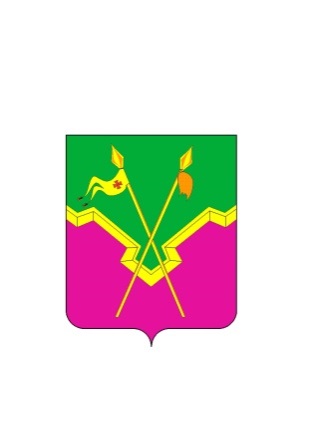 АДМИНИСТРАЦИЯ ЕЙСКОУКРЕПЛЕНСКОГО СЕЛЬСКОГО ПОСЕЛЕНИЯ ЩЕРБИНОВСКОГО РАЙОНАПОСТАНОВЛЕНИЕАДМИНИСТРАЦИЯ ЕЙСКОУКРЕПЛЕНСКОГО СЕЛЬСКОГО ПОСЕЛЕНИЯ ЩЕРБИНОВСКОГО РАЙОНАПОСТАНОВЛЕНИЕот _________________                                                 № ______село Ейское Укреплениесело Ейское Укрепление